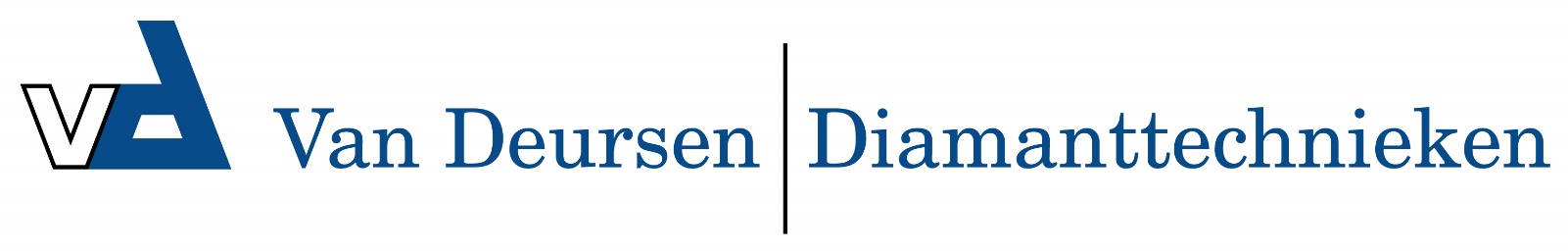 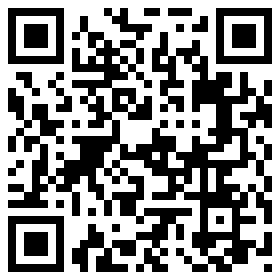 Inox 120-150-200 LX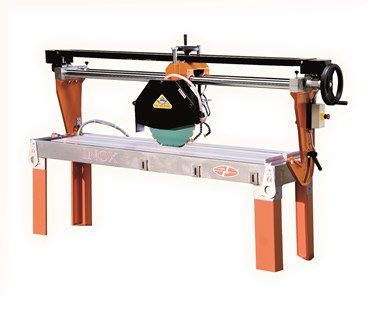 Technical DataITEMMOD.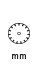 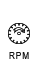 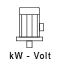 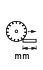 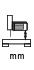 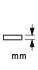 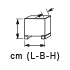 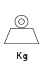 120282   MANTA INOX 120 LX**35028002,6-230*1200180110195x66x87   190120279MANTA INOX 150 LX45028004-4001500180150218x66x87   190120265MANTA INOX 150 LX GRANIT45014002,2-230*1500180150218x66x87   220120281MANTA INOX 150 LX GRANIT45014004-4001500180150218x66x87   220120264MANTA INOX 200 LX**35028002,6-230*2000180110275x66x87   240120268MANTA INOX 200 LX GRANIT45014002.2-2302000180150275x66x87   250120278MANTA INOX 200 LX GRANIT45014005,5-4002000180150275x66x87   250* Triphase version in also available
** Self-bracking motor* Triphase version in also available
** Self-bracking motor* Triphase version in also available
** Self-bracking motor* Triphase version in also available
** Self-bracking motor* Triphase version in also available
** Self-bracking motor* Triphase version in also available
** Self-bracking motor* Triphase version in also available
** Self-bracking motor* Triphase version in also available
** Self-bracking motor* Triphase version in also available
** Self-bracking motor* Triphase version in also available
** Self-bracking motor